附件2影像采购范围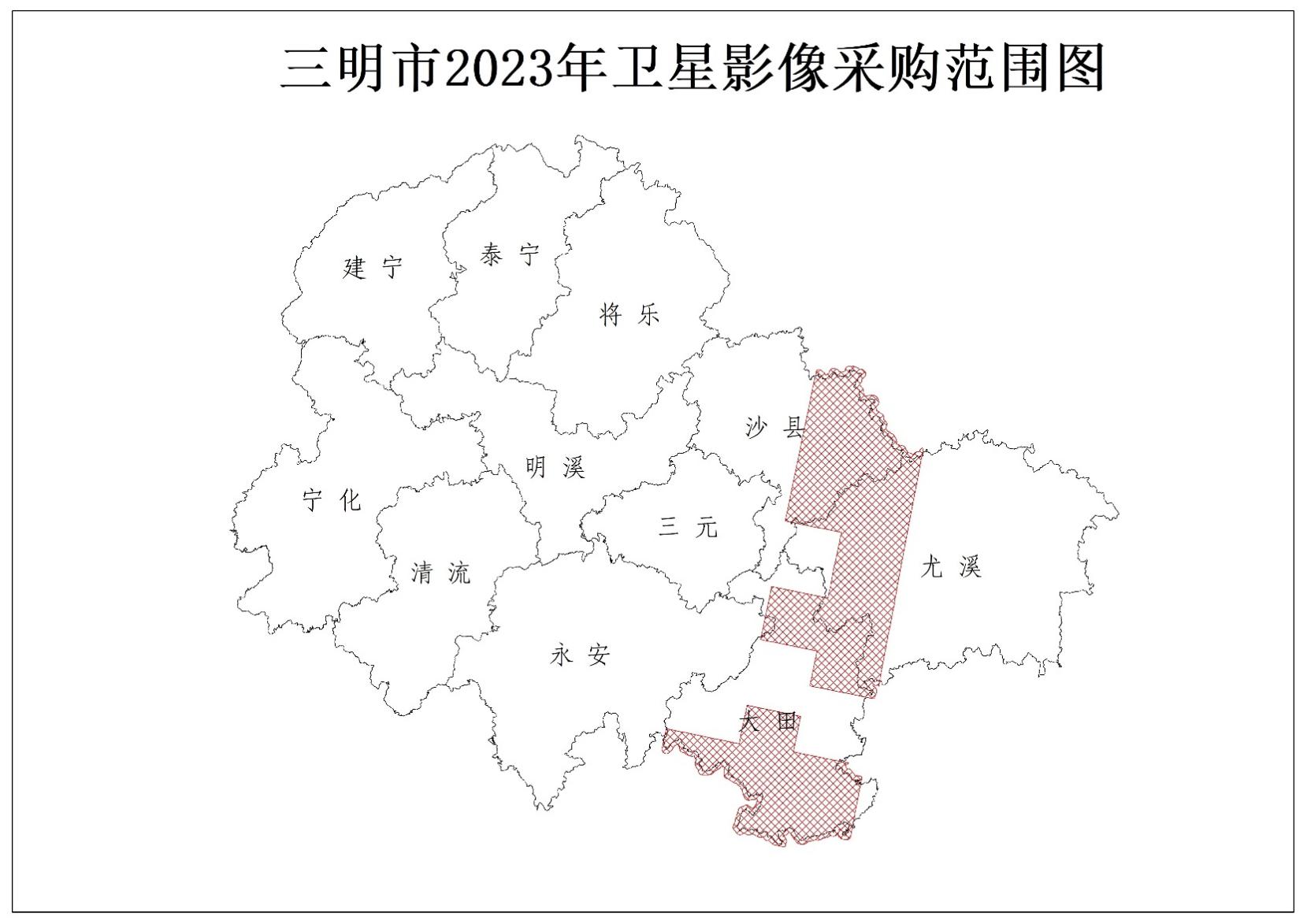 